T.C.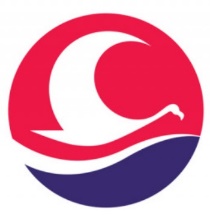 BURDUR MEHMET AKİF ERSOY ÜNİVERSİTESİSağlık Bilimleri EnstitüsüDoktora Yeterlilik Sınav TutanağıJürimiz; doktora yeterlik sınavı sonrasında yaptığı değerlendirme sonucuDoktora Yeterlilik Sınavı Yazılı Sınav SorularıDoktora Yeterlilik Sınavı Sözlü Sınav Soruları……/……/20….……/……/20….……/……/20….Öğrenci BilgileriAdı Soyadı Öğrenci BilgileriNumarası Öğrenci BilgileriAnabilim DalıÖğrenci BilgileriProgramıSınav BilgileriTarihiSınav BilgileriSaatiSınav BilgileriYeriDeğerlendirme ve SonuçYazılı(Ortalama)Sözlü (Ortalama)Başarı Notu(Ortalama)Değerlendirme ve Sonuç Başarılı     Başarısızolarak Oy birliği    Oy çokluğu  ile karar vermiştirJüri BaşkanıÜye (Danışman)ÜyeÜyeÜye